           T.C.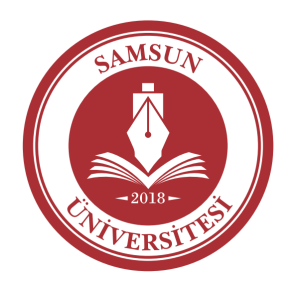 SAYI	: 59760180/912.02-	KONU	: Hususi Damgalı Pasaport Talep Formu.SAMSUN İL NÜFUS VE VATANDAŞLIK MÜDÜRLÜĞÜNE5682 sayılı Pasaport Kanunu gereği aşağıda açık kimliği, görev unvanı ve kadro derecesi belirtilen görevli ve eşine hususi damgalı pasaport verilmesini rica ederim.                                                                                                                                     Prof. Dr. Mahmut AYDIN                                                                                                                                                   Rektör			      İMZASIHUSUSİ DAMGALI PASAPORT TALEP FORMU (ARKA YÜZ)Yetkili Amirin İş Telefonu		: +90 - (362  )  - 313 00 55     -                   (Dâhili:          ) Yetkili Amirin Faks Numarası	: +90 - (362 )  -       -                Kurumun Adresi: Samsun Üniversitesi                        Hak Sahibi Personelin Adı Soyadı                Okudum, anladım kabul ediyorum./02/2020                                                                                                                                  İMZASIPASAPORT ALACAK KİŞİLERİN BİLGİLERİPASAPORT ALACAK KİŞİLERİN BİLGİLERİPASAPORT ALACAK KİŞİLERİN BİLGİLERİPASAPORT ALACAK KİŞİLERİN BİLGİLERİPASAPORT ALACAK KİŞİLERİN BİLGİLERİPASAPORT ALACAK KİŞİLERİN BİLGİLERİPASAPORT ALACAK KİŞİLERİN BİLGİLERİPASAPORT ALACAK KİŞİLERİN BİLGİLERİPASAPORT ALACAK KİŞİLERİN BİLGİLERİPASAPORT ALACAK KİŞİLERİN BİLGİLERİPASAPORT ALACAK KİŞİLERİN BİLGİLERİPASAPORT ALACAK KİŞİLERİN BİLGİLERİKİŞİKİŞİT.C. KİMLİK NOT.C. KİMLİK NOT.C. KİMLİK NO ADI SOYADI (BÜYÜK HARFLERLE) ADI SOYADI (BÜYÜK HARFLERLE) ADI SOYADI (BÜYÜK HARFLERLE) ADI SOYADI (BÜYÜK HARFLERLE) ADI SOYADI (BÜYÜK HARFLERLE) ADI SOYADI (BÜYÜK HARFLERLE) ADI SOYADI (BÜYÜK HARFLERLE)Hak Sahibi(Zorunlu)Hak Sahibi(Zorunlu)Eşi
(Alacaksa)Eşi
(Alacaksa)Çocuğu(Alacaksa)Çocuğu(Alacaksa)Çocuğu(Alacaksa)Çocuğu(Alacaksa)Çocuğu(Alacaksa)Çocuğu(Alacaksa)Çocuğu(Alacaksa)Çocuğu(Alacaksa)    HAK SAHİBİ PERSONELİN    HAK SAHİBİ PERSONELİN    HAK SAHİBİ PERSONELİN    HAK SAHİBİ PERSONELİN    HAK SAHİBİ PERSONELİN    HAK SAHİBİ PERSONELİN    HAK SAHİBİ PERSONELİN    HAK SAHİBİ PERSONELİN    HAK SAHİBİ PERSONELİN    HAK SAHİBİ PERSONELİN    HAK SAHİBİ PERSONELİN    HAK SAHİBİ PERSONELİNGörev UnvanıGörev UnvanıGörev UnvanıGörev UnvanıKURUM SİCİL NOKURUM SİCİL NOÇALIŞMA DURUMU(Çalışma durumunuza uygun olan kısma ait alanları doldurunuz)ÇALIŞMA DURUMU(Çalışma durumunuza uygun olan kısma ait alanları doldurunuz)ÇALIŞMA DURUMU(Çalışma durumunuza uygun olan kısma ait alanları doldurunuz)ÇALIŞMA DURUMU(Çalışma durumunuza uygun olan kısma ait alanları doldurunuz)ÇALIŞMA DURUMU(Çalışma durumunuza uygun olan kısma ait alanları doldurunuz)ÇALIŞMA DURUMU(Çalışma durumunuza uygun olan kısma ait alanları doldurunuz)ÇALIŞMA DURUMU(Çalışma durumunuza uygun olan kısma ait alanları doldurunuz)ÇALIŞMA DURUMU(Çalışma durumunuza uygun olan kısma ait alanları doldurunuz)ÇALIŞMA DURUMU(Çalışma durumunuza uygun olan kısma ait alanları doldurunuz)ÇALIŞMA DURUMU(Çalışma durumunuza uygun olan kısma ait alanları doldurunuz)KADRO DERECESİKADRO DERECESİÇALIŞMA DURUMU(Çalışma durumunuza uygun olan kısma ait alanları doldurunuz)ÇALIŞMA DURUMU(Çalışma durumunuza uygun olan kısma ait alanları doldurunuz)ÇALIŞMA DURUMU(Çalışma durumunuza uygun olan kısma ait alanları doldurunuz)ÇALIŞMA DURUMU(Çalışma durumunuza uygun olan kısma ait alanları doldurunuz)ÇALIŞMA DURUMU(Çalışma durumunuza uygun olan kısma ait alanları doldurunuz)ÇALIŞMA DURUMU(Çalışma durumunuza uygun olan kısma ait alanları doldurunuz)ÇALIŞMA DURUMU(Çalışma durumunuza uygun olan kısma ait alanları doldurunuz)ÇALIŞMA DURUMU(Çalışma durumunuza uygun olan kısma ait alanları doldurunuz)ÇALIŞMA DURUMU(Çalışma durumunuza uygun olan kısma ait alanları doldurunuz)ÇALIŞMA DURUMU(Çalışma durumunuza uygun olan kısma ait alanları doldurunuz)RakamlaYazıylaKANUN NOsayılı Kanuna tabi, kesenekleri T.C. Emekli Sandığına kesilmektedir.sayılı Kanuna tabi, kesenekleri T.C. Emekli Sandığına kesilmektedir.sayılı Kanuna tabi, kesenekleri T.C. Emekli Sandığına kesilmektedir.sayılı Kanuna tabi, kesenekleri T.C. Emekli Sandığına kesilmektedir.sayılı Kanuna tabi, kesenekleri T.C. Emekli Sandığına kesilmektedir.sayılı Kanuna tabi, kesenekleri T.C. Emekli Sandığına kesilmektedir.sayılı Kanuna tabi, kesenekleri T.C. Emekli Sandığına kesilmektedir.KANUN NOsayılı Kanuna tabi,  kadro karşılığı olmaksızın sözleşmeli personel olup kesenekleri T.C. Emekli Sandığına kesilmektedir.sayılı Kanuna tabi,  kadro karşılığı olmaksızın sözleşmeli personel olup kesenekleri T.C. Emekli Sandığına kesilmektedir.sayılı Kanuna tabi,  kadro karşılığı olmaksızın sözleşmeli personel olup kesenekleri T.C. Emekli Sandığına kesilmektedir.sayılı Kanuna tabi,  kadro karşılığı olmaksızın sözleşmeli personel olup kesenekleri T.C. Emekli Sandığına kesilmektedir.sayılı Kanuna tabi,  kadro karşılığı olmaksızın sözleşmeli personel olup kesenekleri T.C. Emekli Sandığına kesilmektedir.sayılı Kanuna tabi,  kadro karşılığı olmaksızın sözleşmeli personel olup kesenekleri T.C. Emekli Sandığına kesilmektedir.sayılı Kanuna tabi,  kadro karşılığı olmaksızın sözleşmeli personel olup kesenekleri T.C. Emekli Sandığına kesilmektedir.KANUN NOsayılı Kanuna tabi, kadroda sözleşmeli personel olup kesenekleri T.C. Emekli Sandığına kesilmektedir.sayılı Kanuna tabi, kadroda sözleşmeli personel olup kesenekleri T.C. Emekli Sandığına kesilmektedir.sayılı Kanuna tabi, kadroda sözleşmeli personel olup kesenekleri T.C. Emekli Sandığına kesilmektedir.sayılı Kanuna tabi, kadroda sözleşmeli personel olup kesenekleri T.C. Emekli Sandığına kesilmektedir.sayılı Kanuna tabi, kadroda sözleşmeli personel olup kesenekleri T.C. Emekli Sandığına kesilmektedir.sayılı Kanuna tabi, kadroda sözleşmeli personel olup kesenekleri T.C. Emekli Sandığına kesilmektedir.sayılı Kanuna tabi, kadroda sözleşmeli personel olup kesenekleri T.C. Emekli Sandığına kesilmektedir.DİĞERDİĞERDİĞERFormdaki bilgilerin ve diğer hususların
doğruluğunu kabul ediyorum.Hak Sahibinin Adı SoyadıÖğretim Görevlisi/02/2020İMZASIFormdaki bilgilerin ve diğer hususların
doğruluğunu kabul ediyorum.Hak Sahibinin Adı SoyadıÖğretim Görevlisi/02/2020İMZASIFormdaki bilgilerin ve diğer hususların
doğruluğunu kabul ediyorum.Hak Sahibinin Adı SoyadıÖğretim Görevlisi/02/2020İMZASIFormdaki bilgilerin ve diğer hususların
doğruluğunu kabul ediyorum.Hak Sahibinin Adı SoyadıÖğretim Görevlisi/02/2020İMZASIFormdaki bilgilerin ve diğer hususların
doğruluğunu kabul ediyorum.Hak Sahibinin Adı SoyadıÖğretim Görevlisi/02/2020İMZASIFormdaki bilgilerin ve diğer hususların
doğruluğunu kabul ediyorum.Hak Sahibinin Adı SoyadıÖğretim Görevlisi/02/2020İMZASIFormdaki bilgilerin ve diğer hususların
doğruluğunu onaylıyorum.Birim Amirinin Adı Soyadı                     Doç Dr. Salih KESGİN Genel Sekreter/02/2020İMZASIFormdaki bilgilerin ve diğer hususların
doğruluğunu onaylıyorum.Birim Amirinin Adı Soyadı                     Doç Dr. Salih KESGİN Genel Sekreter/02/2020İMZASIFormdaki bilgilerin ve diğer hususların
doğruluğunu onaylıyorum.Birim Amirinin Adı Soyadı                     Doç Dr. Salih KESGİN Genel Sekreter/02/2020İMZASIFormdaki bilgilerin ve diğer hususların
doğruluğunu onaylıyorum.Birim Amirinin Adı Soyadı                     Doç Dr. Salih KESGİN Genel Sekreter/02/2020İMZASITAAHHÜT BELGESİ(Hak sahibi personel tarafından, hak sahibinin çocuğu/çocukları pasaport alacaksa doldurulacaktır)Hususi damgalı pasaport talebinde bulunduğum 25 yaşını tamamlamamış çocuğum/çocuklarımın öğrenci olduğunu, herhangi bir işte çalışmadığını, evli olmadığını ayrıca bu hususların değişmesi halinde ilgili pasaportu/pasaportları iade edeceğimi taahhüt ederim.                                     Hak Sahibi Personelin Adı SoyadıGEREKLİ OLAN BELGELERGeçerli Nüfus Cüzdanı, T.C. Kimlik Kartı veya Geçici Kimlik Belgesinin aslı.Pasaport alacak her bir kişi için son halini gösteren son altı (6) ay içerisinde ICAO standartlarında çekilmiş iki (2) adet biyometrik fotoğraf. Fotoğraflar başvuru işleminden sonra başvuru sahibine iade edilecektir.“Mükellef” yazılı birinci nüshalarında “Tahsil Edilmiştir” kaşesi ile ödemenin yapıldığı banka ya da vergi dairesi birim yetkilisinin ıslak imzasının bulunduğu pasaport defter bedelinin yatırıldığına dair ödeme belgesi (dekont ya da makbuz). MERNİS sistemi üzerinden doğrulanan ödemelere ilişkin ödeme belgesi alınmamaktadır.Mevcut pasaport/pasaportlar. (Başvuruda ibraz edilemeyen kişiye ait mevcut pasaportlar kayıp nedeniyle iptal edilecektir.)Ergin olmayanlar ya da kısıtlılar için noterce veya pasaport vermeye yetkili makamlarca tanzim edilmiş muvafakatname.Hususi damgalı pasaport alacak çocuklara ait öğrenim görülen kurumlardan getirilen ıslak imzalı, e-imzalı veya e-devlet kapısı üzerinden alınan 60 günü geçmemiş öğrenci belgelerinin aslı.Bedensel zihinsel veya ruhsal engellerinden en az biri nedeniyle sürekli bakıma muhtaç durumda bulunan çocuklar için resmi sağlık kurumlarının düzenlediği sağlık raporu.Mahkemelerce verilen velayet ya da vasi kararları.DİĞER HUSUSLARBu form düzenlendiği tarihten itibaren Altmış (60) gün geçerlidir.Bu formdaki bilgilerin eksik veya hatalı olması durumunda formu düzenleyen kurumun yetkilisi sorumludur. Bu formun çıktısı ön ve arka yüz şeklinde tek yaprakta olmalıdır. İki (2) ayrı yaprak kabul edilmez.Merkez ve taşrada bulunan tüm kurumlar; hususi damgalı pasaport talep formu ve/veya belgeleri imzalamaya yetkili kılınan kişilerin imza sirkülerini birer yıllık dönemler halinde her yılın 2 Ocak tarihine kadar, imzalamaya yetkili kılınan kişinin değişmesi halinde ise derhal bulundukları yerin İl Nüfus ve Vatandaşlık Müdürlüğüne göndermeleri gerekmektedir.Bu form, talep formunu imzalamaya yetkili kılınan kişilerce (ıslak) imzalanmalı ve mühürlenmelidir.Hak sahibinin kadro derecesinin değişmesi, boşanma gibi hak sahipliğini sona erdiren vb. durumlar pasaportun/pasaportların iptalini gerektirdiğinden başvuru yapılan İl Nüfus ve Vatandaşlık Müdürlüğüne derhal bildirilir.Bu form (eş ve çocuklar dâhil) hükümlü ve tutuklular için düzenlenmez. Bu form Devlet memurluğu ve/veya meslekten çıkartılmış olanlar, çeşitli nedenlerle görevinden uzaklaştırılmış olanlar ile, 5682 sayılı Kanunun 22. maddesi ve 6749 sayılı Kanunun 5. maddesi kapsamına giren kişiler için düzenlenmez.https://randevu.nvi.gov.tr/#/nvi/sss adresinde Hususi Damgalı Pasaportlar ile ilgili detaylı bilgi yer almaktadır.